Publicado en Madrid el 30/06/2023 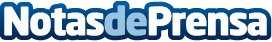 TusIdeas: "La automatización del Email Marketing es una forma de ahorrar tiempo, aumentar eficiencia y productividad"La automatización se ha convertido en una herramienta esencial en el mundo competitivo del marketing digital para maximizar la eficiencia y obtener resultados óptimos. La automatización del email marketing, en particular, se ha vuelto popular entre las empresas que desean ahorrar tiempo y recursos mientras mejoran el rendimiento de sus campañasDatos de contacto:TusIdeas915 227 148Nota de prensa publicada en: https://www.notasdeprensa.es/tusideas-la-automatizacion-del-email-marketing Categorias: Nacional Marketing Madrid http://www.notasdeprensa.es